Συνεργασία του ΤΕΙ Κεντρικής Μακεδονίας με το Πανεπιστήμιο Εφαρμοσμένων Επιστημών (Hochschule) Offenburg ΓερμανίαςΣτις 25 και 26 Απριλίου πραγματοποιήθηκε συνάντηση συνεργασίας μεταξύ εκπροσώπων του ΤΕΙ Κεντρικής Μακεδονίας και του Πανεπιστημίου Εφαρμοσμένων Επιστημών Offenburg στην ομώνυμη πόλη της Γερμανίας. Η συνάντηση συνεργασίας έλαβε χώρα μετά από πρόσκληση του Πρύτανη του παραπάνω Πανεπιστημίου Prof. Dr. -Ing. Dr. h. c. Winfried Lieber και την ευγενική διαμεσολάβηση του πρώην Δημάρχου της πόλης Aachern κ. Reinhart Köstlin και του Συνδέσμου "Ελληνο-Γερμανική Συνέλευση, DGV". Το ΤΕΙ Κεντρικής Μακεδονίας εκπροσώπησαν οι καθηγητές Μωυσιάδης Αναστάσιος, Αναπληρωτής Προέδρου του Ιδρύματος και Δαυΐδ Κωνσταντίνος, Διευθυντής της Σχολής Τεχνολογικών Εφαρμογών.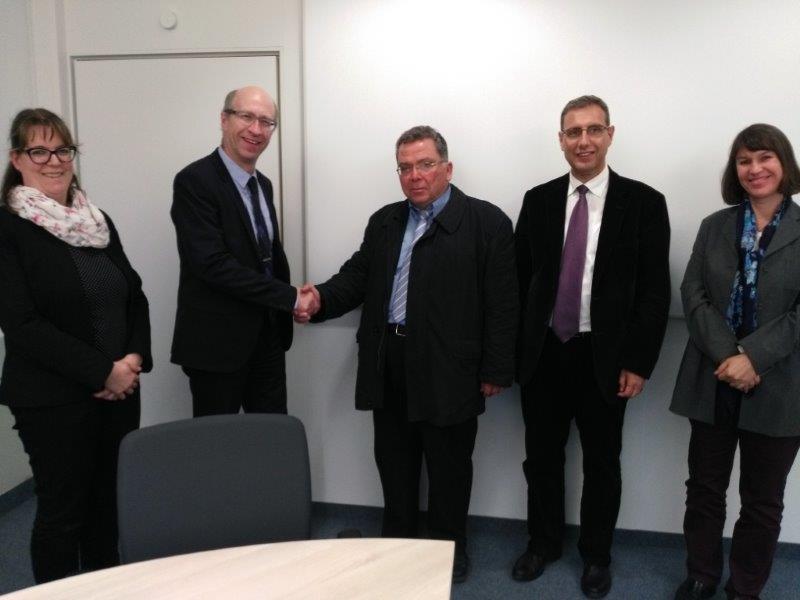 Φωτογραφία από τη  συνάντησης συνεργασίας στο Πανεπιστήμιο του Offenburg (Από αριστερά προς τα δεξιά: Professors Anne Najderek, Andreas Christ, Anastassios Moissiadis, Konstantinos David, και IO Director Birgit Teubner-Jatzlau)Στόχος της συνάντησης ήταν η επίτευξη ακαδημαϊκής συνεργασίας μεταξύ των δύο Ιδρυμάτων. Κατά τις διήμερες συναντήσεις παρουσιάστηκαν και από τις δύο πλευρές οι δυνατότητες συνεργασίας σε διάφορους τομείς. Συγκεκριμένα εξετάστηκε η συνεργασία των δύο Ιδρυμάτων μέσω της ανταλλαγής φοιτητών τόσο σε προπτυχιακό όσο και σε μεταπτυχιακό επίπεδο, η εκπόνηση κοινών ερευνητικών έργων, η συνδιοργάνωση κοινών θερινών σχολείων και συνεδρίων, καθώς και η ανταλλαγή διδακτικού προσωπικού. Οι εκπρόσωποι των δύο πλευρών διαπίστωσαν ότι υπάρχει σύγκλιση σε μεγάλο μέρος των προγραμμάτων σπουδών των δύο Ιδρυμάτων και η προσβλεπόμενη συνεργασία μπορεί να υλοποιηθεί απρόσκοπτα προς κοινό όφελος. Για το λόγο αυτό οι δύο πλευρές κατήρτισαν σχέδιο συμφώνου κατανόησης (Memorandum of Understanding), το οποίο και θα υπογραφεί το συντομότερο. Τέλος το ΤΕΙ Κεντρικής Μακεδονίας εξέφρασε την πρόθεσή του να προσκαλέσει στις Σέρρες τους εκπροσώπους του Πανεπιστημίου Offenburg, προκειμένου να δοθεί η ευκαιρία σ΄αυτούς να γνωρίσουν από κοντά τις ακαδημαϊκές δραστηριότητες του ΤΕΙ Κεντρικής Μακεδονίας.    Bilateral Cooperation between ΤΕΙ of Central Macedonia and Offenburg University GermanyA cooperation Meeting between the representatives of TEI of Central Macedonia (Serres, Greece) and the Offenburg University was held on April 25th and 26th in Offenburg, Germany. The meeting took place after an invitation of the Offenburg University's Rector Prof. Dr. -Ing. Dr. h. c. Winfried Lieber and the kindly intermediary support of former mayor of Achern, Mr. Reinhart Köstlin, and the German-Greek network "Deutsch-Griechische Versammlung, DGV". ΤΕΙ of Central Macedonia was represented by Prof. Dr.-Ing. Anastassios Moissiadis, Rector's representative and Prof. Dr.-Ing. Konstantinos David , Dean of Engineering School.Photo of the cooperation meeting at Offenburg University (from left to right: Professors Anne Najderek, Andreas Christ, Anastassios Moissiadis, Konstantinos David, and IO Director Birgit Teubner-Jatzlau)The aim of the meeting was to achieve an academic cooperation between the two Institutions. During the two-day sessions, the two sides examined  the possibilities of cooperation in various fields. Specifically, the cooperation between the two Institutions should be implemented through the exchange of students both at undergraduate and graduate level, joint research projects, co-organizing of common summer schools and conferences and the exchange of teaching staff. The representatives of both sides have found that there is convergence in a large part of the curricula of the two Institutions and the envisaged cooperation can be smoothly realized for common benefit. As a result  the two Institutions have drawn up a Memorandum of Understanding, which will be signed as soon as possible. Finally, the TEI of Central Macedonia expressed its intention to invite the representatives of Offenburg University in Serres to give them the opportunity to get acquainted with the academic activities of the Technological Education Institute of Central Macedonia.